“I Am David” – final questions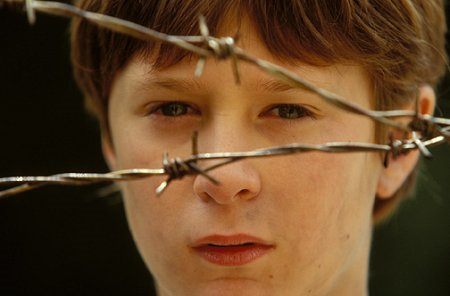 *Your Task: -Choose 4 of the questions below to give a response.-These are paragraph format questions that require you to use direct evidence from the book.  Be sure to make direct references to specific chapters.1. Moral: Don't judge others too harshly.What would the learning experience be?2. Moral: Lack of knowledge leads to misunderstanding.What would the learning experience be?3. Moral: What one doesn't comprehend, one fears.What would the learning experience be?4. Learning experience: The man lets David escape from the camp.What would the moral be?5. Learning experience: Mrs. di Levana del 'Varchi doesn't want David to stay with her family.What would the moral be?6. Learning experience: Signora Bang doesn't pry into David's background.What would the moral be?7. Learning experience: The dog sacrifices its life so that David can escape.What would the moral be?